Piwi MattersBy Laurel Lorenz1 and Shuchismita Dutta2*1Department of Molecular Biology, Princeton University, Princeton NJ 085442Institute of Quantitative Biomedicine, Rutgers University, Piscataway NJ 08854*contact author: sdutta@rcsb.rutgers.eduPreparation:Prior to the case discussion in class (as a homework assignment), get acquainted to the case. Watch the video Piwi Matters (https://youtu.be/5Xr3SlcuEns).Review the following concepts and answer these questions in preparation for the case discussion.In order for Drosophila ovaries to continue producing eggs, they need specialized cells, germline stem cells, that have some unique properties. Stem cells have the ability to 1) divide (a property called self-renewal) and 2) differentiate into other types of cells (e.g., cystoblasts, nurse cells, and oocytes). Q1. According to the video that you watched, what happens to flies lacking the Piwi protein?Q2: What are 3 features of a wild-type ovary?Q3. If a mutant Piwi Drosophila develops normal ovaries, can we conclude that function of Piwi that is missing in the mutant is required or dispensable (not necessary) for stem cell maintenance? Why or why not? Q4. If a mutant Piwi Drosophila develops tiny ovaries, can we conclude that the missing function of Piwi is required or dispensable (not necessary) for stem cell self-renewal? Why or why not? Part 1: Current Research on PiwiIn this section you will learn about some of the research on Piwi that has helped understand the functions of this protein. The next three pages are generated as worksheets for Piwi mutants A, B, and C. Follow your instructor’s directions regarding completing these worksheets. After completing the worksheet(s), the responses will be reviewed in class.Exploring Piwi “A” Mutant worksheetWhen researches compared the ovaries of wild-type Piwi containing flies (panel A) to that of flies with the Piwi A mutant (panel B) they saw the following morphology in the ovarioles. Observe the images included below and answer the following questions.  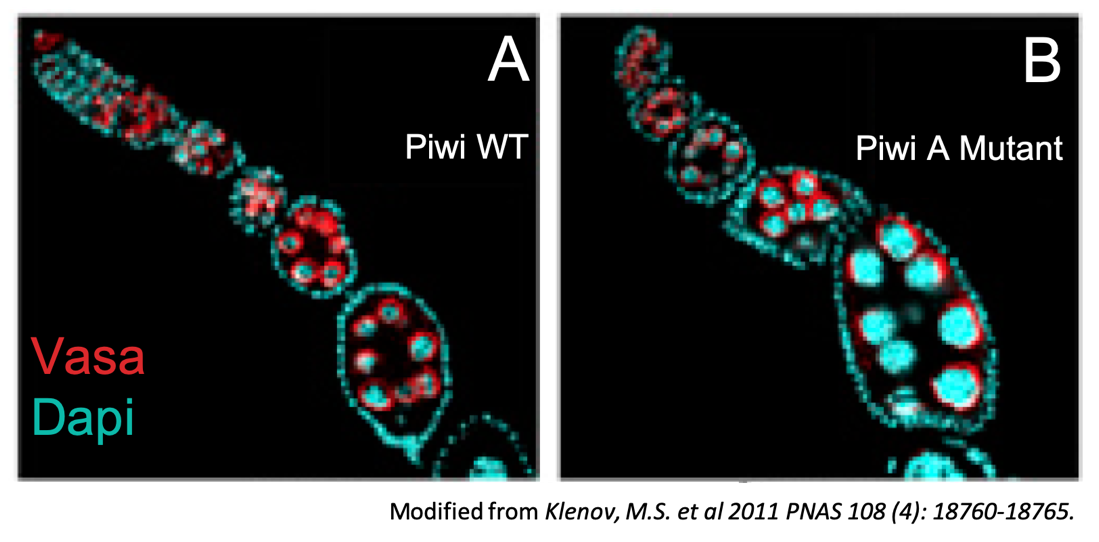 Note: Vasa (colored red) is a protein present in germline cells, but not somatic cells. DAPI (colored cyan) stains DNA of all cells. Q1. What type of microscopy image (light or fluorescence) are you looking at? From this image, what structures, protein, or DNA are you able to examine?Q2. What evidence suggests that the wild-type (WT) ovary is normal? Q3. What evidence suggests that the mutant ovary is normal? Abnormal? Q4. Based on the results shown, is the role of Piwi that is absent in the Piwi A mutation required or dispensable for stem cell self-renewal? Why or why not? Exploring Piwi “B” Mutant worksheetWhen researches compared the ovaries of wild-type Piwi containing flies (panel A) to that of flies with the Piwi B mutant (panel B) they saw the following morphology in the ovarioles. Observe the images included below and answer the following questions.  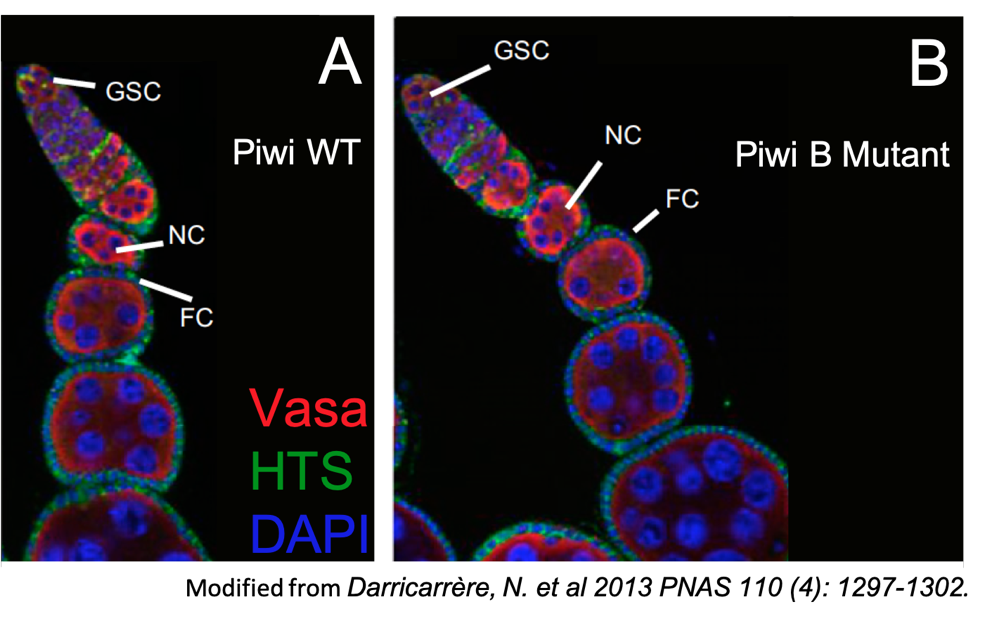 Note: Germline Stem Cells (GSCs), germline nurse cells (NC), and somatic follicle cells (FC) are indicated. Vasa protein (colored red) is present in germline cells, but not somatic cells. HTS (colored green) is a protein found as round spheres in GSCs as well as at the cell membrane of FCs. DAPI stains DNA of all cells (blue color). Q1. What type of microscopy image (light or fluorescent) are you looking at? From this image, what structures, protein, or DNA are you able to examine?  Q2. What evidence suggests that the wild-type (WT) ovariole is normal? Q3. What evidence suggests that the mutant ovariole is normal? Abnormal? Q4. Based on the results shown, is the role of Piwi that is absent in the Piwi B mutation required or dispensable for stem cell self-renewal? Why or why not? Exploring Piwi “C” Mutant worksheetWhen researches compared the ovaries of wild-type Piwi containing flies (panel A) to that of flies with the Piwi C mutant (panel B) they saw the following morphology in the ovarioles. Observe the images included below and answer the following questions.  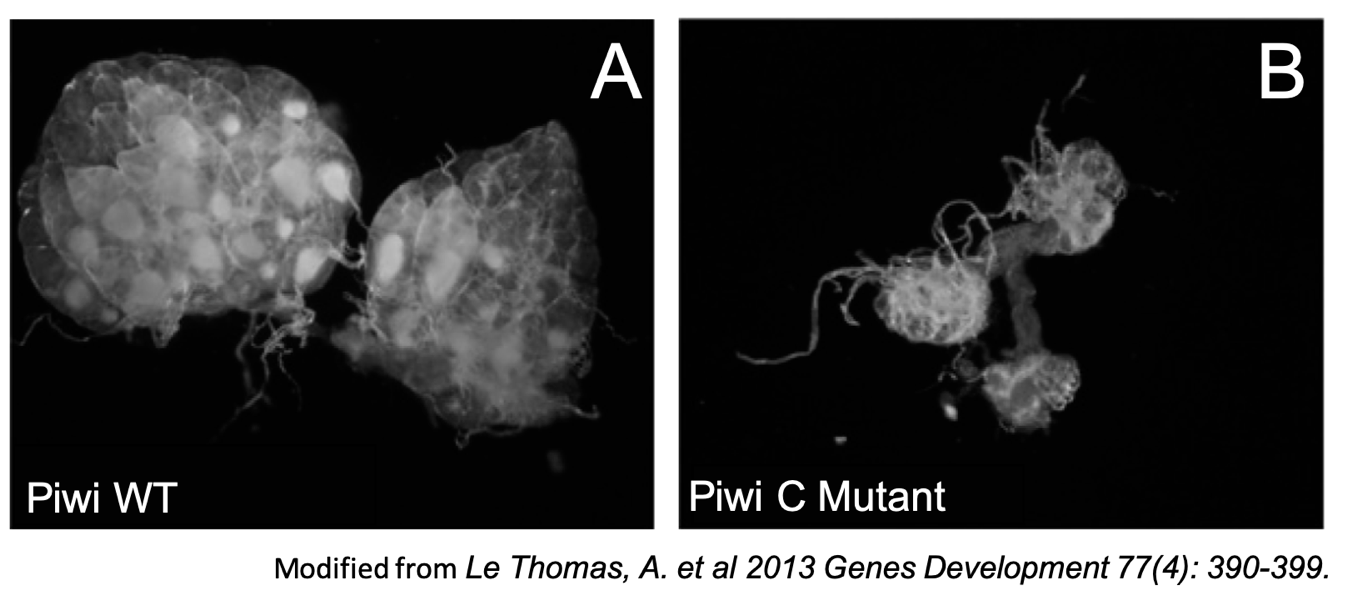 Questions: Q1. What type of microscopy image (light or fluorescent) are you looking at? From this image, what structures, protein, or DNA are you able to examine? Q2. What evidence suggests that the wild-type (WT) ovary is normal? Q3. What evidence suggests that the mutant ovary is normal? Abnormal? Q4. Based on the results shown, is the role of Piwi that is absent in the Piwi C mutation required or dispensable for stem cell self-renewal? Why or why not? Part 2: Getting to know Piwi (Function and Sequence) Piwi appears to be a complex protein that interacts with many specific proteins and RNA to play an important role in gametogenesis. Through a series of bioinformatics explorations students will learn about the domain architecture and interactions of Piwi. To learn more about the functions and overall organization of the Piwi protein, we will explore a biological data resource called UniProt. Search for Piwi in Uniprot by typing the protein name in the top search box. From the results returned, select the entry for Drosophila melanogaster (Fruit fly) Piwi. Open the UniProt page, review and refer to it as you answer the following:Q1. What is the identifier of the UniProt entry that you have selected? (Hint: this is the set of alpha numerical string, listed at the top of the page, after UniProtKB -, and before the parenthesis.) Q2. List three types of information that you found out about Piwi from this data resource. (Hint: click on the various tabs in the left hand menu. List the name of the tab and what interesting information you found about the protein).Piwi domains: Like many other eukaryotic proteins, the Piwi protein is composed of different domains.Explore the primary structure and domain organization of Piwi as listed in the “Family & Domains” section of the UniProt page for Piwi. Q4. Draw a linear diagram of the Piwi protein and mark all the motifs, regions, and domains.Q5. To learn more about the functions of the protein domains present in the Piwi protein, explore the Family and domain databases and compare information available from InterPro, Pfam, and PROSITE. For each domain, summarize what you learned in 2-3 sentences. The Piwi protein functions are quite diverse. Watch the video (https://youtu.be/2LauiT75n2U ) that summarizes key functions of Piwi. Based on the video and your explorations of the UniProt page on Drosophila Piwi, it appears that the Piwi protein interacts with both proteins and RNA. Q6. Redraw the linear representation of Piwi (from your Ans 4) and write next to each of the different regions/domains where the protein(s) and RNA are likely to bind. 